(Key) U.S. Government: Election Process & the Electoral CollegeElection Process:Candidate: Per Article 2, Section 1: natural born citizen, at least 35 years old, & U.S. resident for at least 14 years.  Primary or Caucus:Primary: state wide voting where voters use a secret ballot to cast their vote (New Hampshire 1st)Open= voters can vote in the primary of either party. (Texas)Closed= voters can only vote with the party they are registered with. Caucus: informal local gathering where voters openly select delegates (Iowa 1st)National Convention:Delegates travel to the convention to cast their vote to determine the party nominee.The party nominee then selects their running mate (Vice President). General ElectionNominees selected by each party convention go head to head.The goal is to win 270 of the 538 electoral votes. Incumbent: Name recognition, proves winner/leader, easier time raising money, build relationships by working with constituents, bring “pork” projects home to constituents. Challenger: anti-incumbency sentiment, unproven leader, risk for campaign donors, fresh view on the issues. Campaign Finance:Candidates need money to get their message out to the public, achieve name recognition, combat negative ads being run by their opponent, pay campaign staff. How do candidates get money?Individual donations, Political parties, Interest groupsExamples of Interest groups: PACs:  a type of organization that pools campaign contributions from members and donates those funds to campaign for or against candidates527 groups: tax exempt groups created primarily to influence the selection, nomination, election, appointment or defeat of candidates to federal, state or local public office.501C groups-tax exempt non-profit, supposed to be non-political; don’t have to divulge contributions or donorsCitizens United (2010)-Supreme Court ruled corporate/union funding of independent political broadcasts in candidate elections cannot be limited under the 1st amendment Super PACs:Make no contributions to candidates or parties. Spend money independently on elections to advocate for a specific candidate. There are no limits or restrictions on the sources of funds that may be used for these expenditures.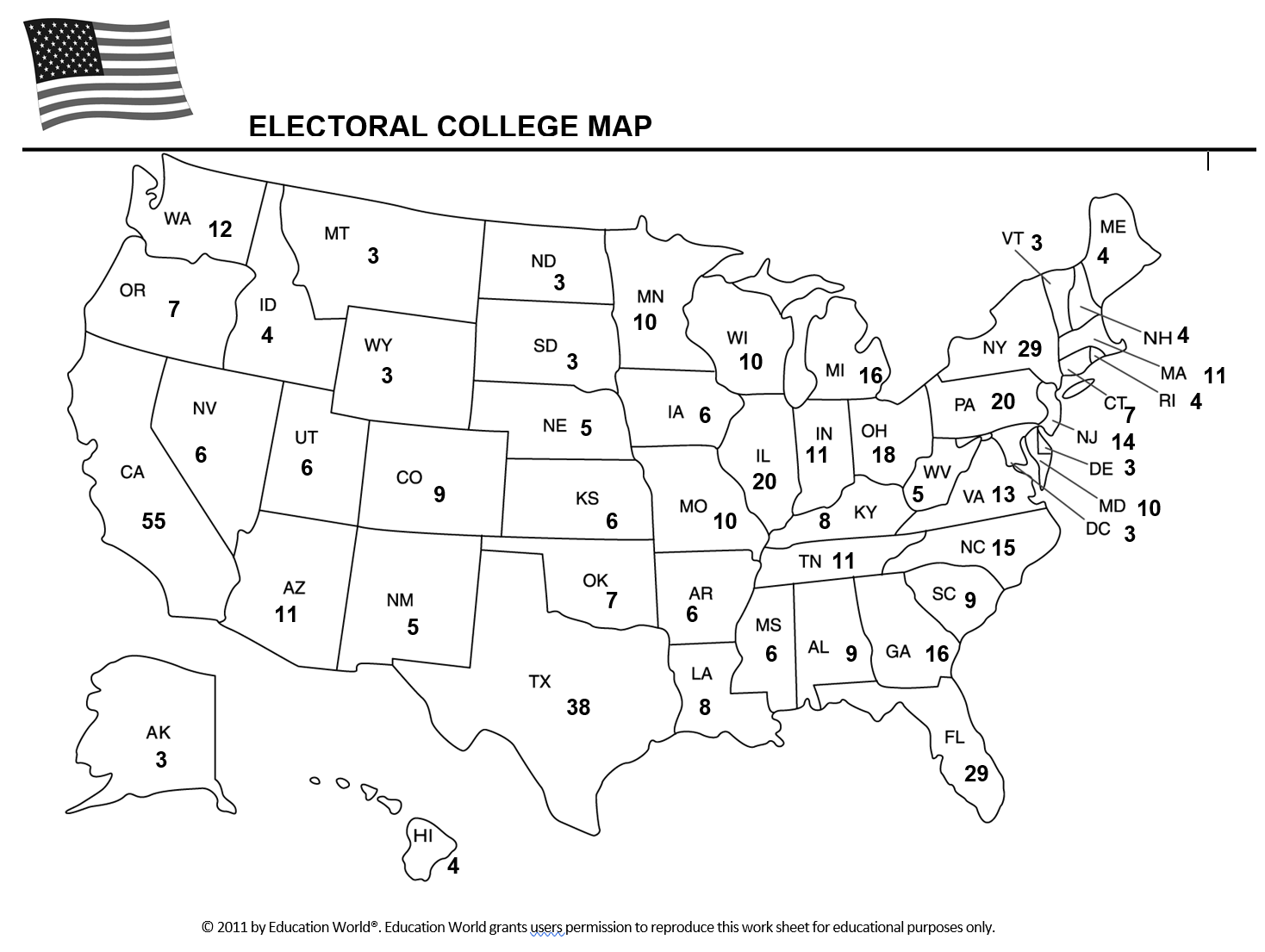 How many states can each usually party count on? Democrats: _______Republicans: ________Battleground/Swing States: _______Electoral College: Established by Article 2, Section 1 of the Constitution. Founding Fathers wanted to the elite to have the final say.Citizens do not directly elect the president or VP- we elect the electors.Each state has as many votes as it does Representatives + Senators.Winner-Take-All system- candidate that wins the popular vote in the state, wins all the states electors; exceptions are Maine & Nebraska which use a tiered systemPres./VP ticket must win 270 out of 538 available electors (535 + 3 from D.C= 538)If no candidate gets a majority (270 votes), the House of Representatives votes for president, with each state casting one vote (12th amendment) and the Senate votes for VP, with each senator casting 1 voteTimeline1. November- vote for President2. December- Electors go to State Capital to cast ballots for P/VP3. January- Electoral votes are counted by the sitting VP, in a joint session of Congress 4. January 20th- Inauguration Day